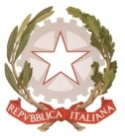 MINISTERO  DELL’ ISTRUZIONE, DELL’UNIVERSITA’, DELLA RICERCAUFFICIO SCOLASTICO REGIONALE PER IL LAZIOLICEO SCIENTIFICO STATALETALETE”Roma, 25/09/2020												Agli StudentiAi GenitoriAi Docenti					Al personale ATAAlla DSGA Sig.ra P. LeoniSito webAlbo onlineCIRCOLARE  N. 34In riferimento alle elezioni scolastiche del 29 ottobre 2020 si allega nomina della commissione elettorale.							Il Dirigente Scolastico							Prof. Alberto Cataneo            (Firma autografa sostituita a mezzo stampa 					          Ai sensi dell’art.3 comma 2 del d.lgs. n.39/1993)